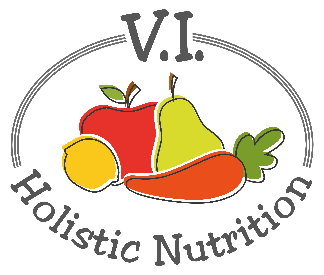 BERRIES AND CREAM OATMEALWith this oatmeal recipe, berries and cream bring a taste of summer to any morning of the year. Makes one medium serving.Ingredients:½ cup rolled oats1 cup boiling purified water½ banana, chopped or mashed¼ cup frozen mixed berries, thawed out2 Tbs. unsalted cashews, chopped2 Tbs. plant milkOptional: 1 tsp. maple syrupMethod:Add oats of a jar or bowl.Pour boiling water over the oats, cover and let sit for 5 minutes.Add banana and berries and mix through. Top with cashews, plant milk, and maple syrup.   Stir to mix and serve.